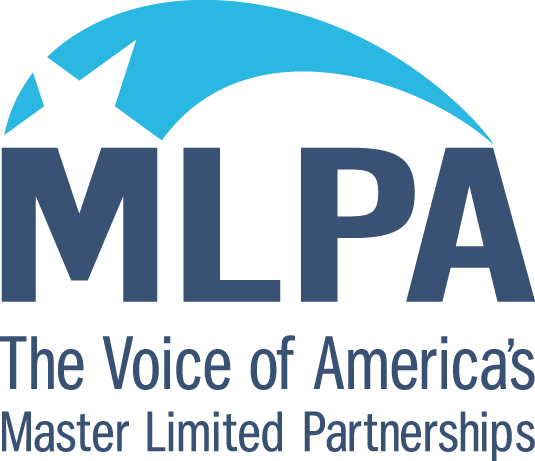 BALLOT:  2016 BOARD OF DIRECTORS ELECTIONTo vote for a candidate, place an X in the column to the left of his or her name.To write in a candidate, Add his or her name in an empty row in the right column, and Place an X in the left column.*IncumbentMember Company:_________________________________________________________ MLP Representatives – Vote for no more than 3MLP Representatives – Vote for no more than 3Shay Bluntzer, Executive Director of Public Affairs, NuStar Energy L.P.*Julie A. Dill, Chief Communications Officer, Spectra Energy Partners, LP *Matthew C. Liuzzi, Vice President, Chief Financial Officer and Treasurer, USA Compression Partners, LP Investment Bank Representative – Vote for no more than 1Investment Bank Representative – Vote for no more than 1John A. Ciolek, Managing Director, Investment Banking, Credit Suisse *